Early Drop Off for PMO & Preschool 2020-21 also called our “Early Birds”  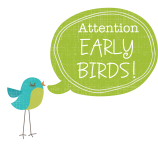 Again this year, we will offer early drop off for children who are enrolled in our early drop off program.  Parents will contract for this program on a billed monthly basis.  (Payment is due even if your child is absent on the scheduled drop off day) Drop off will begin at 8am, where children will have supervised play with Mrs. Marcia until preschool begins.  We ask that children arrive promptly at 8am so that we are not constantly going back and forth to the entrance door.  At 8:55, children will then be taken to their classes.  For those who only occasionally need early drop off, advance arrangements can be made with Mrs. Beth in the preschool office.Fees are as follows:1 day per week - $20/month2 days per week - $40/month3 days per week - $60/month4 days per week - $80/monthTo sign up for early drop off, please submit this form to the preschool office: check as many days as you need each week______  Monday______ Tuesday______ Wednesday______ ThursdayChild’s Name _____________________________________